教师招聘每日一练（9月17日）1.在皮亚杰的认知和发展阶段理论中，前运算阶段指( )。   [单选题]正确率：71.74%2.教学活动从本质上说是一种( )。   [单选题]正确率：84.78%3.教学过程包括不同阶段教师通过一定的活动获得关于教学效果反馈信息以调整教学过程和要求的阶段是( )。   [单选题]正确率：71.74%4.某校成立“气象观测小组”，让学生了解气候的变化规律，这属于课外活动中的( )。   [单选题]正确率：93.48%5.在中国传统文化中，把读书和教育看成是获得知识、增长才能的最佳途径，所以古代的先生强调的“书读百遍，其义自见”“听君一席话，胜读十年书”这体现的是文化对( )的影响。   [单选题]正确率：69.57%选项小计比例A.0-2岁1021.74%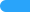 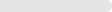 B.2-7岁 (答案)3371.74%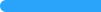 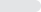 C.7-11岁24.35%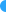 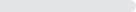 D.11岁以上12.17%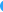 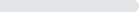 选项小计比例A.认识活动 (答案)3984.78%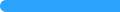 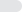 B.教师教的活动00%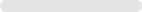 C.学生学的活动510.87%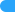 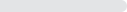 D.课堂活动24.35%选项小计比例A.领会知识24.35%B.巩固知识510.87%C.运用知识613.04%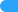 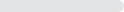 D.检查知识 (答案)3371.74%选项小计比例A.科技活动 (答案)4393.48%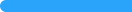 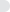 B.文学活动24.35%C.艺术活动12.17%D.体育活动00%选项小计比例A.教育内容715.22%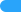 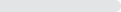 B.教育方法 (答案)3269.57%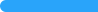 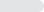 C.教学组织形式48.7%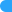 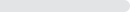 D.教育目标36.52%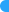 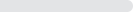 